PRESENTATION 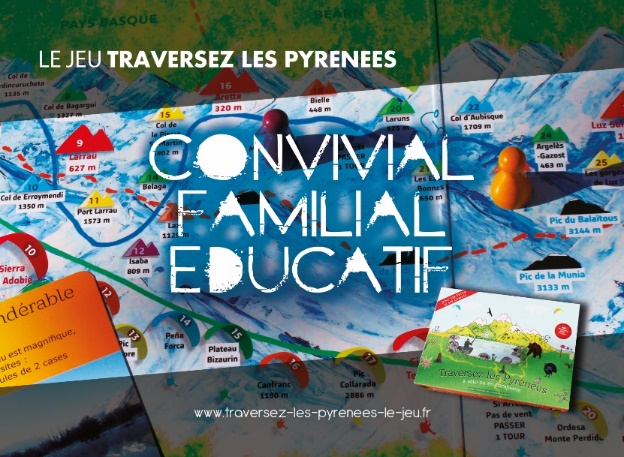 DU JEU DE SOCIETE « Traversez les Pyrénées »Le samedi 26 août 2017 de 10h à 12h30 et de 16h à 18h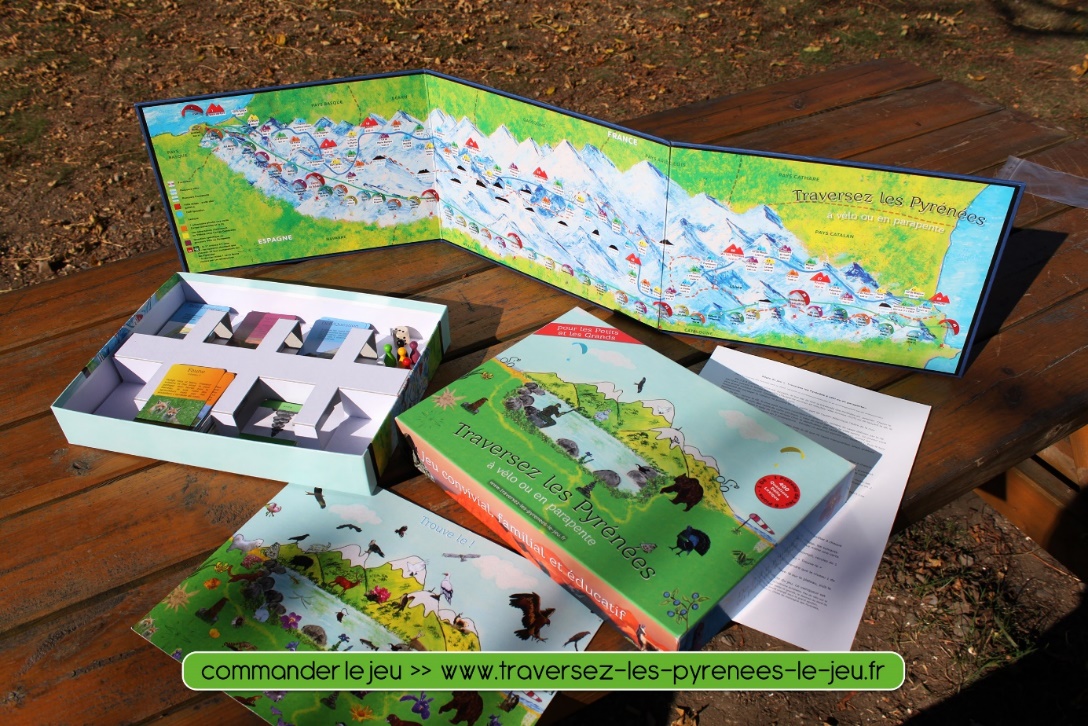 dans votre magasin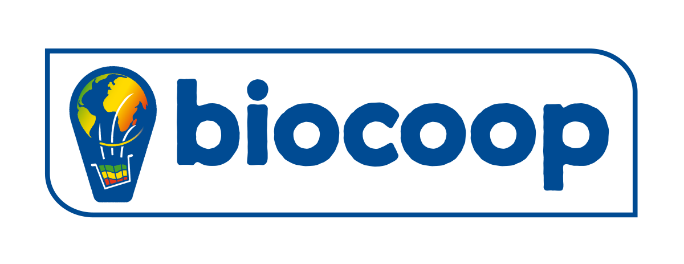 PAYS DE LOURDES